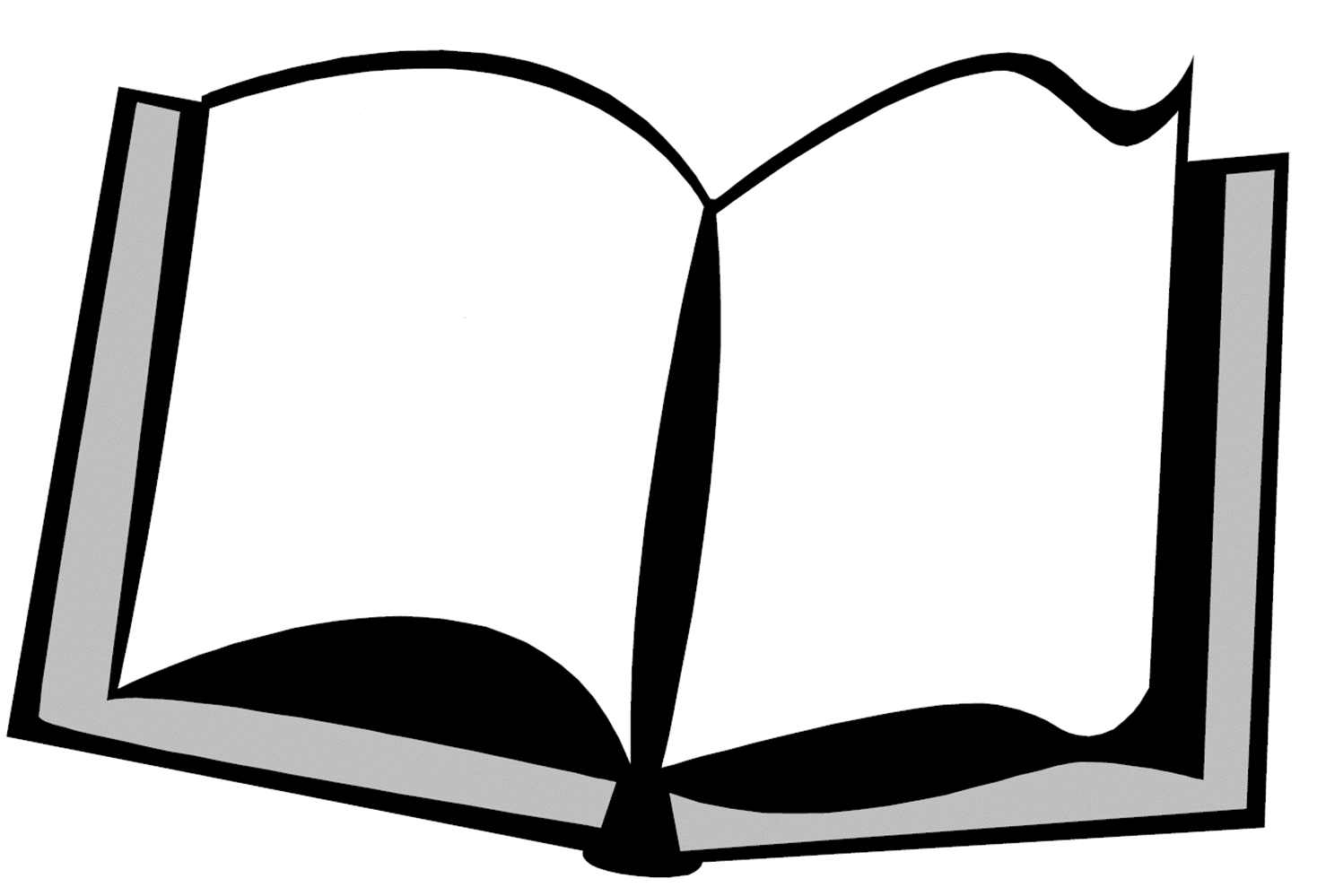 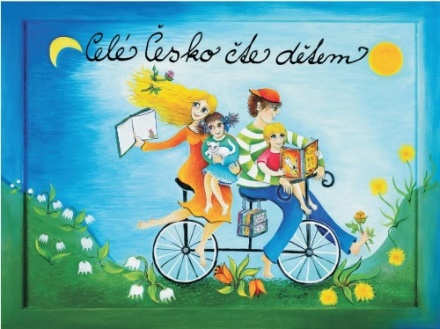 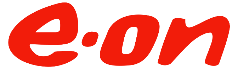 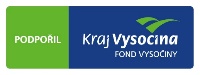 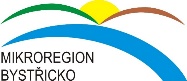 Bystřicko čte dětem 2020 - HARMONOGRAMPartneři projektu: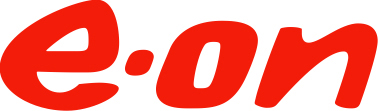 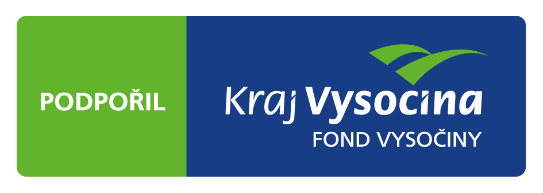 č.oddoobec / subjektPočet čteníBannerBannerč.oddoobec / subjektPočet čteníTypVráceno118.1.Koroužné1 230.1.7.2.Rovečné235.2.26.2.ZŠ Štěpánov543.2.7.2.ZŠ Vír557.2.ZŠ Zvole (MŠ Olešínky)1610.2.Blažkov1710.2.13.2.ZŠ Písečné4814.2.15.2.Věžná2915.2.Koroužné11028.2.3.4.Věchnov2112.3.6.3.ZŠ Rožná5122.3.6.3.Rozsochy5132.3.6.3.ZŠ Dolní Rožínka5142.3.6.3.Lísek2159.3.15.3.Velké Janovice3169.3.15.3.Dvořiště1(2)1711.3.22.3.Rovečné218V průběhu březnaZŠ Strážek21914.3.Koroužné12016.3.29.3.ZŠ Zvole22120.3.3.4.ZŠ Tyršova Bystřice32223.3.27.3.ZŠ TGM Bystřice523BřezenZŠ Dalečín224V polovině březnaNyklovice125Kolem 16.3.Sulkovec22616.3.20.3.ZŠ Nádražní52720.3.Knihovna22823.3.27.3.Prosetín329Konec březnaZŠ Unčín2Celkový počet čteníCelkový počet čteníCelkový počet čteníCelkový počet čtení cca 78